Match the block with the proper name: Match the block with the proper name: 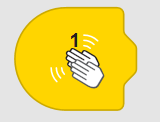 Start when the indigo message is received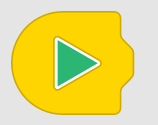 Start when 1 clap is detected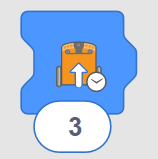 Program Start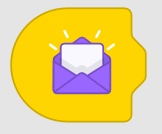 Drive forward for 3 seconds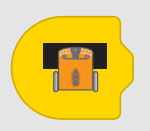 Beep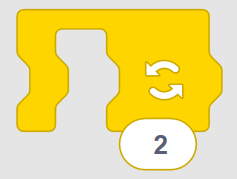 Start when black a surface is detected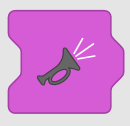 Repeat for 2 times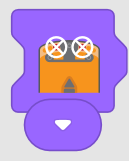 Wait for 1 second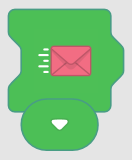 Stop driving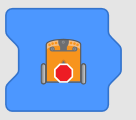 Turn both LEDs off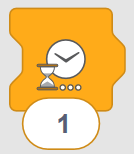 Send pink message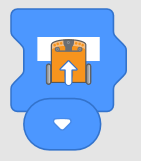 Drive forward while on white a surface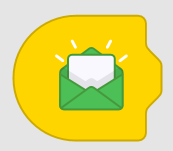 Set drive speed to normal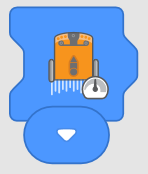 Start when the green message is received